Drawing Climate GraphsUsing data from this link https://climatecharts.net, you will draw climate graphs to look for evidence of a changing climate in a polar location. Firstly, go to https://climatecharts.net  and choose a polar location. Keep an eye on the ‘years’ shown in the pop up boxes – you’ll need at least 60 years of data available for the location you choose. Remember that climate is the average of 30 years’ of weather data. You’ll need to select two periods, each 30 years long, for your chosen location (eg 1950-1979 and 1990-2019) using the slider bar below the map. In the image below, the 1950-1979 period has been selected. 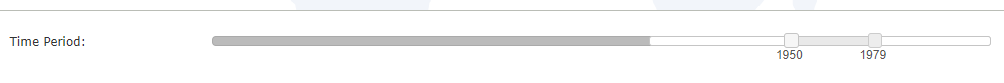 Polar Location name (if one is given in the pop up window)__________________________Latitude (Lat) from below the map _______________Longitude (Lng) from below the map______________First time period ________________________Second time period______________________Use the graph paper below  to construct your chosen climate graphs. Plot the precipitation (rain or snowfall) as a bar graph using the left-hand axis. Choose an appropriate scale for your data. Plot the temperature as crosses in the middle of the month. Then join the crosses together as a line. Choose an appropriate scale for your data. Identify 4 similarities in the temperature patterns in the two graphs:1)2)3)4)Identify 2 difference in the temperature patterns in the two graphs:1)2)Identify 4 similarities in the precipitation patterns in the two graphs:1)2)3)4)Identify 2 difference in the precipitation patterns in the two graphs:1)2)What’s the biggest difference between the current and past climate at this location? ____________________________________________________________________________________________________________________________________________________________________Why do you think that is? ______________________________________________________________________________________________________________________________________________________________________________________________________________________________________________________